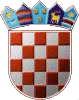 REPUBLIKA HRVATSKAKRAPINSKO – ZAGORSKA ŽUPANIJA    OPĆINA VELIKO TRGOVIŠĆEOPĆINSKO VIJEĆE				 			 	 KLASA:  021-01/18-01/10				                                                      UR.BROJ:   2197/05-18-05-2Veliko Trgovišće, 12.04.2018.g.                 	Na temelju članka 28. stavak 1. Zakona o komunalnom gospodarstvu  („Narodne novine“broj:36/95.,70/97.,128/99.,57/00.,129/00.,59/01.,26/03.- pročišćeni  tekst,82/04., 110/04-Uredba, 178/04., 38/09.,79/09., 153/09., 49/11., 84/11., 90/11., 144/12., 94/13., 153/13., 147/14. i 36/15. ) i članka 35. Statuta općine Veliko Trgovišće («Službeni glasnik Krapinsko – zagorske županije" broj:  23/09. ,8/13. i 6/18.) Općinsko vijeće općine Veliko Trgovišće na  6. sjednici održanoj dana  12. travnja 2018.g.  donijelo jeI IZMJENU   PROGRAMA održavanja komunalne infrastrukture za djelatnosti iz članka 22. stavak 1. Zakona o komunalnom gospodarstvu  u Općini Veliko Trgovišće za 2018. godinuČlanak 1.	U Programu    održavanja  objekata i uređaja komunalne infrastrukture  za djelatnosti iz članka 22.  stavak 1. ZKG u općini Veliko Trgovišće  za  2018. godinu   ("Službeni glasnik Krapinsko zagorske županije" broj:  52/A/2017.)   u članku 1. stavku  prvom  točki 1. brojka  „1.300.000,00“  zamjenjuje se brojkom  „ 1.550.000,00“ .Članak 2.U članku 3. točka I mijenja se i glasi:„ I ODRŽAVANJE NERAZVRSTANIH CESTAObuhvaća: -  održavanje  cesta  koje se koriste za promet  vozilima i koje svatko može slobodno koristiti  na način i pod uvjetima propisanim zakonom  i drugim propisima, a koje nisu razvrstane ceste u smislu posebnih propisa, - održavanje prohodnosti uslijed rasta raslinja uz  nerazvrstane ceste  - rezanje granja, rušenje drveća koje ometa promet rušenje drveća koje izaziva oštećenje kolnika -   dopremu, ugradnju i razgrtanje kamenog materijala, sanaciju i popravak asfaltnog sloja, uređenje i održavanje sustava za odvodnju, uređenje bankina, obnova,  zimsko održavanje i čišćenjeNASELJE				 	              PROCIJENJENI TROŠKOVI 				 		         ODRŽAVANJA  -  KNVELIKO TRGOVIŠĆE			 			162.500,00DOMAHOVO-ZELENGAJ		 		            137.500,00DRUŽILOVEC				 		            107.500,00JALŠJE					 			 107.500,00RAVNICE					 			 115.500,00VELIKA ERPENJA			 			  86.500,00VILANCI					 			  71.000,00   BEZAVINA				 			 100.000,00MRZLO POLJE				 			 107.500,00DUBROVČAN				 			 109.000,00POŽARKOVEC				 			  77.500,00STRMEC					 		              95.000,00TURNIŠĆE KLANJEČKO		 		              87.500,00JEZERO KLANJEČKO			 			  82.500,00VIŽOVLJE				 		             103.500,00				UKUPNO                 	       	         1.550.000,00“Članak 3.Ovaj Programa objavit će se u „Službenom glasniku Krapinsko – zagorske županije“PREDSJEDNIK           OPĆINSKOG VIJEĆA                                                                Zlatko Žeinski, dipl. oec.